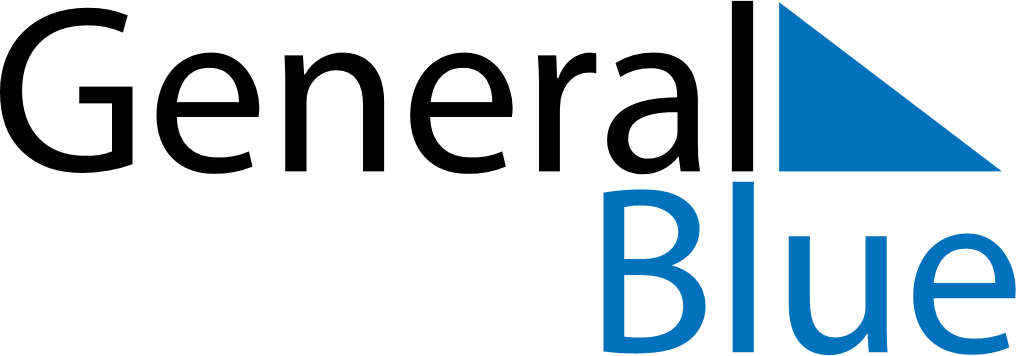 September 2022September 2022September 2022AngolaAngolaMondayTuesdayWednesdayThursdayFridaySaturdaySunday123456789101112131415161718National Hero Day192021222324252627282930